Sayı   :  		        ……/12/2021Konu :  Teklif Mektubu               Sayın Yetkili ,Üniversitemiz Beytepe Yerleşkesi Memur Kafeteryalarında kullanılmak üzere ihtiyaç duyulan ilişik liste muhteviyatı iaşe dışı hizmet alımı 4734 sayılı Kamu İhale Kanunu’nun 22. Maddesinin (d) bendince temin edilecektir. Müessesenizce temini mümkün ise Birim Fiyat Teklif Mektubunun en geç 30/12/2021 Perşembe günü saat 10.00’a kadar Hacettepe Üniversitesi Memur Yemeği Yürütme Kurulu Başkanlığı Satınalma Birimine iletilmesini rica ederim.								          Özer PAKSOY                                                                                                       Başkan YardımcısıNot: Şoförsüz ve akaryakıtsız araçlar için, 02.10.2014 tarih ve 29137 sayılı Resmi Gazete’de yayınlanan Hizmet Alımı Suretiyle Taşıt Edinilmesine İlişkin Esas ve Usuller de Değişiklik Yapılması Hakkında Karar ekinde bulunan Madde 2.a “Şoför giderleri hariç yapılan taşıt kiralamalarında aylık kiralama bedeli (katma değer vergisi hariç, her türlü bakım-onarım, sigorta ve benzeri giderler dahil ), taşıtın Türkiye Sigorta, Reasürans ve Emeklilik Şirketleri Birliği tarafından yayımlanan ve harcama talimatının verildiği yılın ocak ayı itibarıyla uygulanacak Motorlu Kara Taşıtları Kasko Değer Listesinde yer alan kasko sigortası değerinin %2’sini aşmayacaktır’’ maddesi uygulanacak olup teklif edilen araçların marka ve model ve cinsleri ihale dosyasında sunulacaktır. Ayrıca, teklif edilen araca ait Türkiye Sigorta, Reasürans ve Emeklilik Şirketleri Birliği olduğu kasko değer bedelinin ilgili kurumdan veya noterden onaylı belgesi teklifle birlikte sunulacaktır.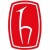 T.C.HACETTEPE ÜNİVERSİTESİMemur Yemeği Yürütme Kurulu Başkanlığı   BEYTEPE MEMUR KAFETERYALARI                                                                                                                                                                                                                                                                                                                          (1) KALEM CATERİNG YEMEK SERVİS ARACI KİRALAMA HİZMET ALIM İŞİ                                                                         BİRİM                                                      FİYAT TEKLİF ÇİZELGESİ   BEYTEPE MEMUR KAFETERYALARI                                                                                                                                                                                                                                                                                                                          (1) KALEM CATERİNG YEMEK SERVİS ARACI KİRALAMA HİZMET ALIM İŞİ                                                                         BİRİM                                                      FİYAT TEKLİF ÇİZELGESİ   BEYTEPE MEMUR KAFETERYALARI                                                                                                                                                                                                                                                                                                                          (1) KALEM CATERİNG YEMEK SERVİS ARACI KİRALAMA HİZMET ALIM İŞİ                                                                         BİRİM                                                      FİYAT TEKLİF ÇİZELGESİ   BEYTEPE MEMUR KAFETERYALARI                                                                                                                                                                                                                                                                                                                          (1) KALEM CATERİNG YEMEK SERVİS ARACI KİRALAMA HİZMET ALIM İŞİ                                                                         BİRİM                                                      FİYAT TEKLİF ÇİZELGESİ   BEYTEPE MEMUR KAFETERYALARI                                                                                                                                                                                                                                                                                                                          (1) KALEM CATERİNG YEMEK SERVİS ARACI KİRALAMA HİZMET ALIM İŞİ                                                                         BİRİM                                                      FİYAT TEKLİF ÇİZELGESİS.NoCinsiMiktarıBirim Fiyat        TOPLAM    1Araç Kiralama İşi Hizmet Alımı (Beytepe) Yerleşkesi İçin Teknik Şartname Dahilinde  2022 Yılı İçin Catering Yemek Servis Arabası)12 AyGenel Toplam (K.D.V.Hariç)Genel Toplam (K.D.V.Hariç)Genel Toplam (K.D.V.Hariç)Genel Toplam (K.D.V.Hariç)